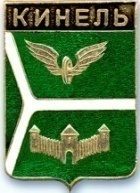 ДУМА ГОРОДСКОГО ОКРУГА КИНЕЛЬ САМАРСКОЙ ОБЛАСТИ  РЕШЕНИЕРассмотрев предложенные изменения в бюджет городского округа Кинель Самарской области на 2017 год и на плановый период 2018 и 2019 годов, Дума городского округа Кинель Самарской областиРЕШИЛА:Внести в решение Думы городского округа Кинель  Самарской области от 15.12.2016 г. № 214 «О бюджете городского округа Кинель на 2017 год и на плановый период 2018 и 2019 годов» (в редакциях  от 26.01.2017г., от 16.02.2017г., от 30.03.2017г., от 19.04.2017г.) следующие изменения:В пункте 1:в абзаце втором сумму «784097» заменить суммой «807566»;     в абзаце третьем сумму «793367» заменить суммой «816802».2)  В пункте 6 сумму «321612» заменить суммой «345081».3) В пункте 7 сумму «321612» заменить суммой «345081», сумму «239106» заменить суммой  «262575».          4) В пункте 13 абзаце втором сумму «64785» заменить суммой «84785». 5)В приложении 1 «Перечень главных администраторов доходов бюджета городского  округа Кинель Самарской области »:           после строки  «Прочие неналоговые доходы бюджетов городских округов » (код главного администратора «909»,  код дохода «1 17 05040 04 0000 180»)             добавить строку «Средства самообложения граждан, зачисляемые в бюджеты городских округов»  (код главного администратора «909»,  код дохода «1 17 14020 04 0000 180»),          добавить строку «Поступления от денежных пожертвований, предоставляемых физическими лицами получателям средств бюджетов городских округов»  (код главного администратора «909»,  код дохода «2 07 04020 04 0000 180»).6) Приложение 4 «Ведомственная структура расходов бюджета городского округа Кинель Самарской области на 2017 год» изложить в новой редакции согласно приложению 1 к настоящему решению.7) Приложение 6 «Распределение бюджетных ассигнований по разделам, подразделам, целевым статьям (муниципальным программам городского округа и непрограммным направлениям деятельности), группам и подгруппам видов расходов классификации  расходов бюджета городского округа Кинель Самарской области на 2017 год» изложить в новой редакции согласно приложению 2 к настоящему решению.         8) Приложение 8 «Источники внутреннего финансирования дефицита  бюджета городского округа Кинель  Самарской области на 2017 год» изложить в новой редакции согласно приложению 3 к настоящему решению.2. Официально опубликовать настоящее решение путем размещения на официальном сайте администрации городского округа Кинель Самарской области в информационно-телекоммуникационной сети «Интернет» (Кинельгород.рф) в подразделе «Официальное опубликование» раздела «Информация».3. Настоящее решение вступает в силу на следующий день после дня его официального опубликования.И.о. Председателя Думы городского округаКинель Самарской области                                                      Е.А. Деженина                                                  Глава городского округа КинельСамарской области    			                                                В.А.Чихирев. Кинель, ул. Мира, д. 42а. Кинель, ул. Мира, д. 42а. Кинель, ул. Мира, д. 42а. Кинель, ул. Мира, д. 42а. Кинель, ул. Мира, д. 42а. Кинель, ул. Мира, д. 42а. Кинель, ул. Мира, д. 42аТел. 2-19-60, 2-18-80Тел. 2-19-60, 2-18-80Тел. 2-19-60, 2-18-80«25»мая2017г.г.№255О внесении изменений в решение Думы городского округа Кинель Самарской области от 15.12.2016 г. № 214 «О бюджете городского округа Кинель Самарской области  на 2017 год и на плановый период 2018 и 2019 годов» (в редакциях от 26.01.2017г. № 228, от 16.02.2017г. 231, от 30.03.2017г. №236, от 19.04.2017г. № 248)